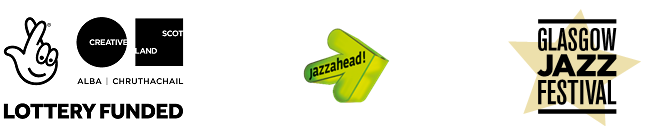 APPLICATION FORM FOR BURSARIES TO ATTEND JAZZAHEAD! Bremen, 23 – 26 April 2020DEADLINE: 6pm FRIDAY 31 JANUARY 2020Please ensure you have read the guidelines for this programme before you complete this form. This is available to view from the Glasgow Jazz Festival website here: https://www.jazzfest.co.uk/jazzahead-2020-bursaries/  It is a condition of funding that all selected artist delegates and returning artists delegates: Participate in a pre-event briefing session with other delegates before the event. This is likely to take place in March, in either Glasgow or Edinburgh. Reasonable travel costs will be covered for this.Commit to being at jazzahead! in Bremen from Thursday 23rd – Sunday 26th April 2020, unless by prior agreement (it is envisaged/recommended that outbound travel will be on Wednesday 22nd April and inbound travel on Sunday 26th April).Participate in the daily (Thursday – Saturday) networking receptions at the trade-fair stand.Attend at least three showcases during jazzahead!Commit to assisting the Scotland team on the trade-fair stand. This will be for short periods on a rostered basis, so that delegates can take in the wider aspects of the event for the majority of the time.Provide feedback during and after the event: this will form part of the evaluation for funders. ☐ I acknowledge that I have read and understood the application guidelines and confirm I agree to the conditions if successful in my application.The information you provide in your application will be processed in accordance with Glasgow International Jazz Festival’s Privacy Policy. Your application will be shared with the panel making the bursary selection decisions.☐ I agreed for this application form to be shared with the selection panel.PLEASE ANSWER ALL QUESTIONS1. YOUR DETAILS Name:Name of ensemble or organisation (if applicable): Contact address: Postcode:Telephone contact number: Email contact address: Website: Are you applying as (tick one box only) ☐ an individual artist attending jazzahead! for the first time ☐ a representative of a group/organisation attending jazzahead! for the first time☐ a returning delegate: this is only applicable if you have previously attended jazzahead! 2. YOUR WORKTell us about your work and why you consider it appropriate for jazzahead! (300 words maximum). We recommend you consult the attendee list on the website to get an understanding of which organisations and individuals attend the event: https://jazzahead.de/en/ Please choose three examples of your work that best demonstrate this. If you have attached these to your email as separate files, please write ‘Attached’ here: 3. YOUR TRACK RECORDPlease list your/your organisation’s most significant performances, events, projects, achievements, awards, etc over the past two years. If applicable, please list any/all international performances in the past two years. 4. INTERNATIONAL READINESS Please give details of any recent or up-and-coming work which you feel demonstrates your/your organisation’s preparedness for the international market at jazzahead! (e.g. performances /projects/tours/recordings, etc) 5. PROMOTIONAL ACTIVITY Please provide links to your website, social media pages, newsletters, etc. If you have one, please also provide a link to your EPK (electronic press kit) or attach with your application. 6. CAREER RELEVANCEPlease outline why you/your organisation are applying to attend jazzahead!How is the opportunity relevant to your career ambitions and/or future plans? (150 words max) What do you expect to gain from the experience? (150 words max) How will you evaluate your progress and success? (150 words max) RETURNING DELEGATES ONLY: Please explain clearly, referencing your previous jazzahead! visit(s) and future plans, how a return visit would enable you to progress any aspect of you career (300 words max) 7. ACCESS REQUIREMENTSPlease tell us if you have any access requirements in completing this form or taking part in the activity, if selected. If you have any queries before submitting your application please email jill@jazzfest.co.uk with ‘JAZZAHEAD! 2020 in the subject line.When complete, please email the form and any attachments, in one email, to JILL@JAZZFEST.CO.UK with ‘JAZZAHEAD! 2020’ in the subject line.DEADLINE: 6PM FRIDAY 31 JANUARY 2020.